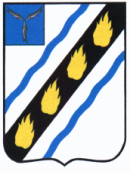 АДМИНИСТРАЦИЯСОВЕТСКОГО МУНИЦИПАЛЬНОГО  РАЙОНА        САРАТОВСКОЙ ОБЛАСТИПОСТАНОВЛЕНИЕот 24.01.2022 № 37р.п. СтепноеО внесении изменений в постановление администрацииСоветского муниципального района от 20.10.2020 № 590В соответствии с Федеральным законом от 06.10.2003 № 131-ФЗ «Об общих принципах организации местного самоуправления в Российской Федерации» и руководствуясь Уставом Советского муниципального района, администрация Советского муниципального района ПОСТАНОВЛЯЕТ:1.Внести в постановление администрации Советского муниципального района от 20.10.2020 № 590«Об утверждении муниципальной программы «Обеспечение хозяйственно-питьевым водоснабжением Степновского муниципального образования Советского муниципального района»(с изменениями от 23.04.2021 № 235) следующие изменения:1.1.	раздел паспорта программы «Обеспечение хозяйственно- питьевым водоснабжением Степновского муниципального образования Советского муниципального района» муниципальной программы «Объемы финансового обеспечения муниципальной программы, в том числе по годам:» изложить в новой редакции:«»;1.2.	приложение № 1 к муниципальной программе изложить в новой редакции (прилагается);1.3. приложение № 2 к муниципальной программе изложить в новой редакции (прилагается);1.4 приложение № 3 к муниципальной программе изложить в новой редакции (прилагается);.2. Настоящее постановление вступает в силу со дня его официального опубликования в установленном порядке.Глава Советскогомуниципального  района                                         С.В. ПименовАверченко Э.О..5-00-37Приложение № 1 к постановлению администрацииСоветского муниципального района от 24.01.2022 № 37Перечень
основных мероприятий муниципальной программы «Обеспечение хозяйственно- питьевым водоснабжением Степновского муниципального образования Советского муниципального района»».Верно:Руководитель аппарата                                                                                     И.Е. ГригорьеваПриложение № 2 к постановлению администрацииСоветского муниципального района от 24.01.2022 № 37«Приложение № 2 к муниципальной программе «Обеспечение хозяйственно- питьевым водоснабжением Степновского муниципального образования Советского муниципального района»Сведенияоб объемах и источниках финансового обеспечения муниципальной программы «Обеспечение хозяйственно- питьевым водоснабжением Степновского муниципального образования Советского муниципального района»».Верно:Руководитель аппарата                                                                                                                                      И.Е. ГригорьеваПриложение № 3 к постановлению администрацииСоветского муниципального района От 24.01.2022 № 37«Приложение № 3 к муниципальной программе «Обеспечение хозяйственно- питьевым водоснабжением Степновского муниципального образования Советского муниципального района»Сведения о целевых показателях (индикаторах) муниципальной программы «Обеспечение хозяйственно- питьевым водоснабжением Степновского муниципального образования Советского муниципального района»».Верно:Руководитель аппарата                                                                                                                                      И.Е. ГригорьеваОбъемы финансового обеспечения муниципальной программы, в том числе по годам:Расходы (тыс. руб.): Всего 7 412,3 тыс. рублей, в том числе: бюджет муниципального образования– 7 412,3; областной бюджет (прогнозно) – 0,0; федеральный бюджет (прогнозно) – 0,0; внебюджетные средства (прогнозно)  - 0,0.В 2021 году –0,0 тыс. рублей, в том числе: бюджет           муниципального образования – 0,0; областной бюджет – 0,0; федеральный бюджет – 0,0 внебюджетные средства – 0,0.В 2022 году –0,0 тыс. рублей, в том числе: бюджет          муниципального образования – 0,0;областной бюджет (прогнозно) – 0,0;федеральный бюджет (прогнозно) – 0,0;внебюджетные средства (прогнозно) – 0,0.В 2023 году – 280,0 тыс.рублей, в том числе: бюджет          муниципального образования – 280,0;областной бюджет (прогнозно) – 0,0;федеральный бюджет (прогнозно) – 0,0;внебюджетные средства (прогнозно) – 0,0.В 2024 году – 7 132,3тыс.рублей, в том числе: бюджет          муниципального образования – 7 132,3;областной бюджет (прогнозно) – 0,0;федеральный бюджет (прогнозно) – 0,0;внебюджетные средства (прогнозно) – 0,0.«Приложение № 1 к муниципальной программе «Обеспечение хозяйственно- питьевым водоснабжением Степновского муниципального образования Советского муниципального района»№ п/пНаименование мероприятияИсполнительСрокСрок№ п/пНаименование мероприятияИсполнительНачала реализацииОкончания реализации1Ремонт водовода по ул. Колхознойр.п. Степноеотдел промышленности, теплоэнергетического комплекса, капитального строительства и архитектуры администрации Советского муниципального района2023 год2023 год2Ремонт водовода  по ул. Набережной р.п. Степное отдел промышленности, теплоэнергетического комплекса, капитального строительства и архитектуры администрации Советского муниципального района2024 год2024 год3Ремонт водовода  по ул. Пионерскойр.п. Степное отдел промышленности, теплоэнергетического комплекса, капитального строительства и архитектуры администрации Советского муниципального района2024 год2024 год№п/пНаименование комплекса мероприятий программыОтветственный исполнитель, соисполнительИсточники финансированияИсточники финансированияИсточники финансированияИсточники финансированияИсточники финансированияИсточники финансирования№п/пНаименование комплекса мероприятий программыОтветственный исполнитель, соисполнительБюджетИтого20212022202320241.Ремонт водовода по ул. Колхозной р.п. Степноеотдел промышленности,  теплоэнергетического комплекса,  капитального строительства и  архитектуры администрации Советского муниципального районаВсего280,00,00,0280,00,01.Ремонт водовода по ул. Колхозной р.п. Степноеотдел промышленности,  теплоэнергетического комплекса,  капитального строительства и  архитектуры администрации Советского муниципального районабюджет муниципального образования280,00,00,0280,00,01.Ремонт водовода по ул. Колхозной р.п. Степноеотдел промышленности,  теплоэнергетического комплекса,  капитального строительства и  архитектуры администрации Советского муниципального районаобластной бюджет (прогнозно)0,00,00,00,00,01.Ремонт водовода по ул. Колхозной р.п. Степноеотдел промышленности,  теплоэнергетического комплекса,  капитального строительства и  архитектуры администрации Советского муниципального районафедеральный бюджет (прогнозно)0,00,00,00,00,01.Ремонт водовода по ул. Колхозной р.п. Степноеотдел промышленности,  теплоэнергетического комплекса,  капитального строительства и  архитектуры администрации Советского муниципального районавнебюджетные источники (прогнозно)0,00,00,00,00,02.Ремонт водовода по ул. Набережной р.п. Степноеотдел промышленности,  теплоэнергетического комплекса,  капитального строительства и  архитектуры администрации Советского муниципального районаВсего3 500,00,00,00,03 500,02.Ремонт водовода по ул. Набережной р.п. Степноеотдел промышленности,  теплоэнергетического комплекса,  капитального строительства и  архитектуры администрации Советского муниципального районабюджет муниципального образования3 500,00,00,00,03 500,02.Ремонт водовода по ул. Набережной р.п. Степноеотдел промышленности,  теплоэнергетического комплекса,  капитального строительства и  архитектуры администрации Советского муниципального районаобластной бюджет (прогнозно)0,00,00,00,00,02.Ремонт водовода по ул. Набережной р.п. Степноеотдел промышленности,  теплоэнергетического комплекса,  капитального строительства и  архитектуры администрации Советского муниципального районафедеральный бюджет (прогнозно)0,00,00,00,00,02.Ремонт водовода по ул. Набережной р.п. Степноеотдел промышленности,  теплоэнергетического комплекса,  капитального строительства и  архитектуры администрации Советского муниципального районавнебюджетные источники (прогнозно)0,00,00,00,00,03.Ремонт водовода по ул. Пионерской р.п. Степноеотдел промышленности,  теплоэнергетического комплекса,  капитального строительства и  архитектуры администрации Советского муниципального районаВсего3 632,30,00,00,03 632,33.Ремонт водовода по ул. Пионерской р.п. Степноеотдел промышленности,  теплоэнергетического комплекса,  капитального строительства и  архитектуры администрации Советского муниципального районабюджет муниципального образования3 632,30,00,00,03 632,33.Ремонт водовода по ул. Пионерской р.п. Степноеотдел промышленности,  теплоэнергетического комплекса,  капитального строительства и  архитектуры администрации Советского муниципального районаобластной бюджет (прогнозно)0,00,00,00,00,03.Ремонт водовода по ул. Пионерской р.п. Степноеотдел промышленности,  теплоэнергетического комплекса,  капитального строительства и  архитектуры администрации Советского муниципального районафедеральный бюджет (прогнозно)0,00,00,00,00,03.Ремонт водовода по ул. Пионерской р.п. Степноеотдел промышленности,  теплоэнергетического комплекса,  капитального строительства и  архитектуры администрации Советского муниципального районавнебюджетные источники (прогнозно)0,00,00,00,00,0Всего по программе:Всего по программе:Всего по программе:Итого7 412,30,00,0280,07 132,3Всего по программе:Всего по программе:Всего по программе:бюджет муниципального образования7 412,30,00,0280,07 132,3Всего по программе:Всего по программе:Всего по программе:областной бюджет (прогнозно)0,00,00,00,00,0Всего по программе:Всего по программе:Всего по программе:федеральный бюджет (прогнозно)0,00,00,00,00,0внебюджетные источники (прогнозно)0,00,00,00,00,0№ п/пНаименование показателяЕдиница измеренияЗначение показателей (индикаторов) по итогам реализации программыЗначение показателей (индикаторов) по итогам реализации программыЗначение показателей (индикаторов) по итогам реализации программыЗначение показателей (индикаторов) по итогам реализации программыЗначение показателей (индикаторов) по итогам реализации программы№ п/пНаименование показателяЕдиница измеренияИтого2021202220232024123456781Протяженность сетей водовода р.п. Степное(ремонт, замена)км1,50,00,50,50,5